LOCATION.--Lat 43°14'29.9", long 92°31'58.5" referenced to North American Datum of 1927, in NW 1/4 NW 1/4 sec.08, T.97 N., R.14 W., Howard County, IA, Hydrologic Unit 07080102, on right bank 10 ft downstream from bridge on County Highway B17, 4.1 mi west of Elma, and 251 mi upstream from mouth.DRAINAGE AREA.--95.2 mi².PERIOD OF RECORD.--Discharge records from October 1958 to September 1992.GAGE.--Water-stage recorder. Datum of gage is 1,130.05 ft above North American Vertical Datum of 1929.A summary of all available data for this streamgage is provided through the USGS National Water Information System web interface (NWISWeb). The following link provides access to current/historical observations, daily data, daily statistics, monthly statistics, annual statistics, peak streamflow, field measurements, field/lab water-quality samples, and the latest water-year summaries. Data can be filtered by parameter and/or dates, and can be output in various tabular and graphical formats.http://waterdata.usgs.gov/nwis/inventory/?site_no=05420560The USGS WaterWatch Toolkit is available at: http://waterwatch.usgs.gov/?id=ww_toolkitTools for summarizing streamflow information include the duration hydrograph builder, the cumulative streamflow hydrograph builder, the streamgage statistics retrieval tool, the rating curve builder, the flood tracking chart builder, the National Weather Service Advanced Hydrologic Prediction Service (AHPS) river forecast hydrograph builder, and the raster-hydrograph builder.  Entering the above number for this streamgage into these toolkit webpages will provide streamflow information specific to this streamgage.A description of the statistics presented for this streamgage is available in the main body of the report at:http://dx.doi.org/10.3133/ofr20151214A link to other streamgages included in this report, a map showing the location of the streamgages, information on the programs used to compute the statistical analyses, and references are included in the main body of the report.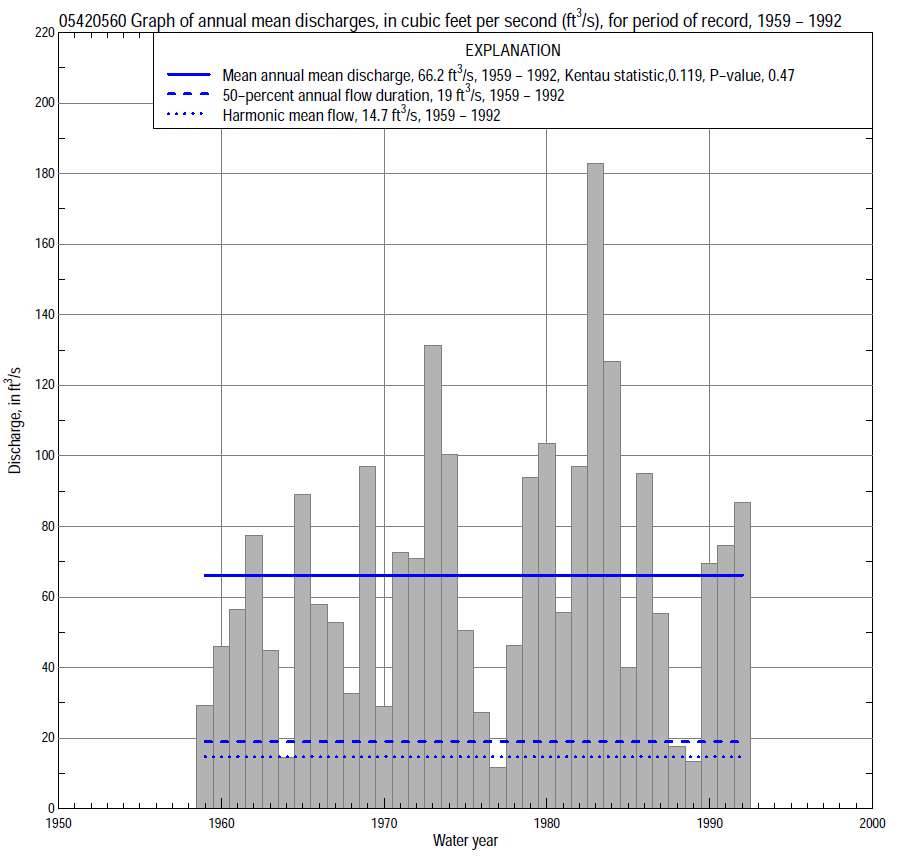 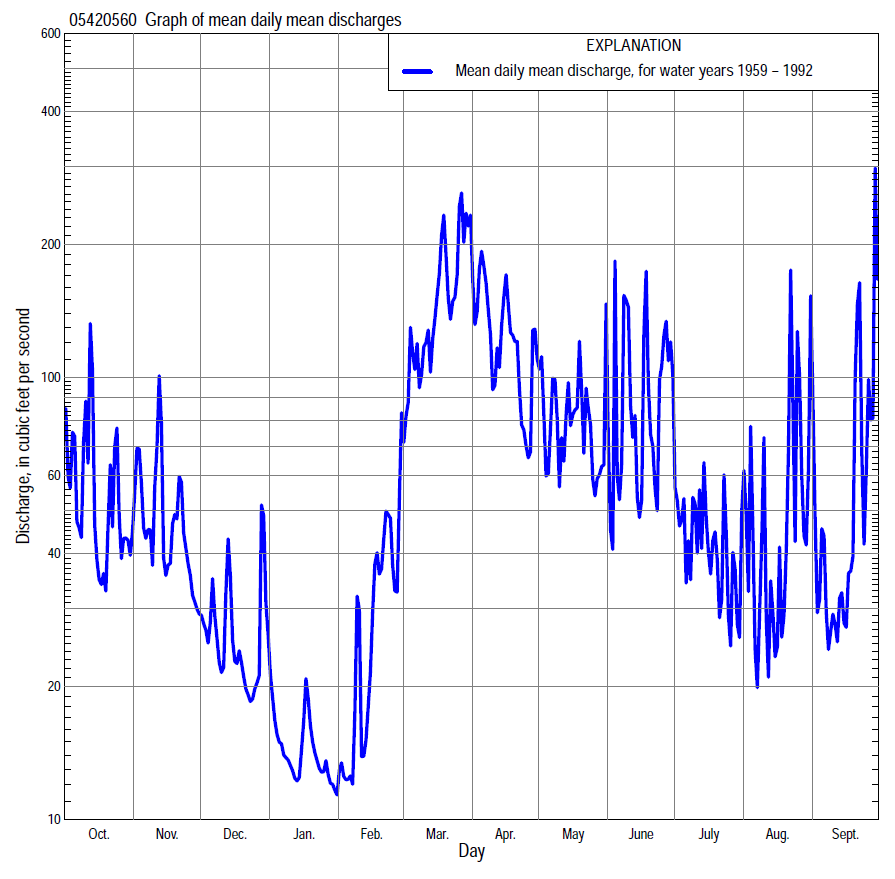 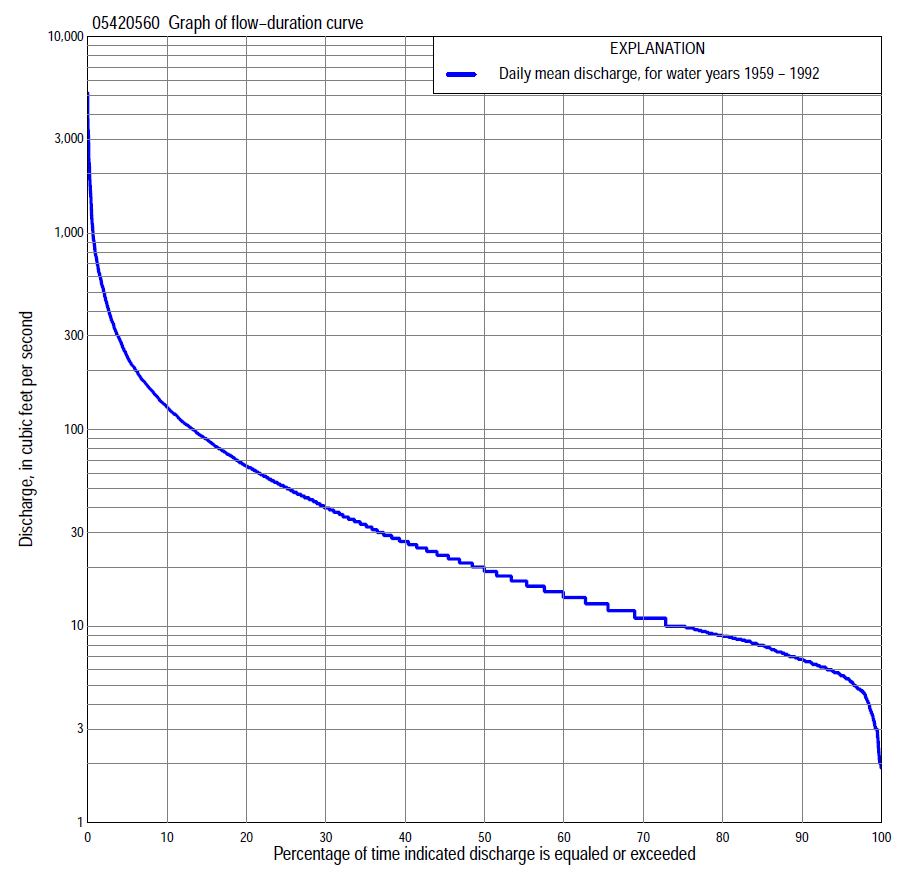 Statistics Based on the Entire Streamflow Period of Record05420560 Monthly and annual flow durations, based on 1959–92 period of record (34 years)05420560 Monthly and annual flow durations, based on 1959–92 period of record (34 years)05420560 Monthly and annual flow durations, based on 1959–92 period of record (34 years)05420560 Monthly and annual flow durations, based on 1959–92 period of record (34 years)05420560 Monthly and annual flow durations, based on 1959–92 period of record (34 years)05420560 Monthly and annual flow durations, based on 1959–92 period of record (34 years)05420560 Monthly and annual flow durations, based on 1959–92 period of record (34 years)05420560 Monthly and annual flow durations, based on 1959–92 period of record (34 years)05420560 Monthly and annual flow durations, based on 1959–92 period of record (34 years)05420560 Monthly and annual flow durations, based on 1959–92 period of record (34 years)05420560 Monthly and annual flow durations, based on 1959–92 period of record (34 years)05420560 Monthly and annual flow durations, based on 1959–92 period of record (34 years)05420560 Monthly and annual flow durations, based on 1959–92 period of record (34 years)05420560 Monthly and annual flow durations, based on 1959–92 period of record (34 years)Percentage of days discharge equaled or exceededDischarge (cubic feet per second)Discharge (cubic feet per second)Discharge (cubic feet per second)Discharge (cubic feet per second)Discharge (cubic feet per second)Annual flow durationsAnnual flow durationsPercentage of days discharge equaled or exceededOctNovDecJanFebMarAprMayJuneJulyAugSeptAnnualKentau statisticP-value995.25.03.62.32.02.96.98.65.64.63.83.73.30.1530.203985.45.54.02.72.04.59.18.95.84.94.34.34.40.1690.161956.06.24.83.34.56.6    13106.85.85.35.45.60.1940.107906.67.46.04.95.29.6    20148.06.86.26.26.80.1940.107857.58.27.05.86.7    11    27189.67.96.86.68.00.2320.054808.28.98.26.47.1    13    3121     119.17.67.98.90.2160.073759.49.89.07.28.0    17    3623     12108.58.7         100.2320.05570  1012108.28.4    23    4225     15129.19.5         110.2260.06165  1113118.79.0    31    4728     18139.6     11         130.2390.04860  1315129.09.6    41    5332     221511     12         140.2440.04355  1418149.810    47    6035     251712     13         170.2510.03850  1721161111    54    6639     291913     15         190.2710.02545  2024171112    70    7445     332114     16         230.2710.02540  2426181213    90    8251     372415     20         270.2640.02935  3029201314     108    9456     442716     24         330.2660.02830  3835211416     128  10667     513219     29         400.2870.01825  5145241618     150  12380     613722     36         510.2890.01720  6360281721     197  14894     744326     48         650.2640.02915  8578361927     253  183 124     965635     63         890.2510.03810119101482535     358  239 179   1517765     93       1300.1940.109  5210153763976     600  370 269   301141160   174       2350.1020.406  240829114068260     971  778 501   792325426   621       5090.0021.000  158248024492482  1,210  1,220 6311,8204546621,350       777-0.0210.87005420560 Annual exceedance probability of instantaneous peak discharges, in cubic feet per second (ft3/s), based on the Weighted Independent Estimates method,05420560 Annual exceedance probability of instantaneous peak discharges, in cubic feet per second (ft3/s), based on the Weighted Independent Estimates method,05420560 Annual exceedance probability of instantaneous peak discharges, in cubic feet per second (ft3/s), based on the Weighted Independent Estimates method,05420560 Annual exceedance probability of instantaneous peak discharges, in cubic feet per second (ft3/s), based on the Weighted Independent Estimates method,05420560 Annual exceedance probability of instantaneous peak discharges, in cubic feet per second (ft3/s), based on the Weighted Independent Estimates method,Annual exceed-ance probabilityRecur-rence interval (years)Discharge (ft3/s)95-percent lower confi-dence interval (ft3/s)95-percent upper confi-dence interval (ft3/s)0.50023,0202,4803,6900.20054,9304,0905,9500.100106,3405,2107,7000.040258,3506,71010,4000.020509,8007,68012,5000.01010011,2008,53014,8000.00520013,3009,73018,2000.00250014,70010,30021,100and based on the expected moments algorithm/multiple Grubbs-Beck analysis computed using a historical period length of 41 years (1959–1999)and based on the expected moments algorithm/multiple Grubbs-Beck analysis computed using a historical period length of 41 years (1959–1999)and based on the expected moments algorithm/multiple Grubbs-Beck analysis computed using a historical period length of 41 years (1959–1999)and based on the expected moments algorithm/multiple Grubbs-Beck analysis computed using a historical period length of 41 years (1959–1999)and based on the expected moments algorithm/multiple Grubbs-Beck analysis computed using a historical period length of 41 years (1959–1999)0.50023,0601,4303,6900.20055,0703,7906,5700.100106,4505,2309,4100.040258,1906,21014,3000.020509,4706,85019,8000.01010010,7007,45028,2000.00520012,0008,03040,0000.00250013,6008,74054,700Kentau statisticKentau statistic-0.023P-valueP-value0.859Begin yearBegin year1959End yearEnd year1992Number of peaksNumber of peaks3405420560 Annual exceedance probability of high discharges, based on 1959–92 period of record (34 years)05420560 Annual exceedance probability of high discharges, based on 1959–92 period of record (34 years)05420560 Annual exceedance probability of high discharges, based on 1959–92 period of record (34 years)05420560 Annual exceedance probability of high discharges, based on 1959–92 period of record (34 years)05420560 Annual exceedance probability of high discharges, based on 1959–92 period of record (34 years)05420560 Annual exceedance probability of high discharges, based on 1959–92 period of record (34 years)05420560 Annual exceedance probability of high discharges, based on 1959–92 period of record (34 years)Annual exceedance probabilityRecur-rence interval (years)Maximum average discharge (ft3/s) for indicated number of consecutive daysMaximum average discharge (ft3/s) for indicated number of consecutive daysMaximum average discharge (ft3/s) for indicated number of consecutive daysMaximum average discharge (ft3/s) for indicated number of consecutive daysMaximum average discharge (ft3/s) for indicated number of consecutive daysAnnual exceedance probabilityRecur-rence interval (years)13715300.9901.0151443930240.9501.0517513910673560.9001.11312238168112830.8001.255854262801801290.500        21,5701,0506273812560.200        53,2802,0301,1506794270.100      104,4102,6301,4608625250.040      255,6803,2701,8101,0606270.020506,4903,6502,0201,1906880.010    1007,1903,9702,2001,3007400.005    2007,7804,2402,3601,4007820.002    5008,4304,5202,5301,510828Kentau statisticKentau statistic-0.077-0.020-0.066-0.0370.037P-valueP-value0.5340.8820.5940.7670.76705420560 Annual nonexceedance probability of low discharges, based on April 1959 to March 1992 period of record (33 years)05420560 Annual nonexceedance probability of low discharges, based on April 1959 to March 1992 period of record (33 years)05420560 Annual nonexceedance probability of low discharges, based on April 1959 to March 1992 period of record (33 years)05420560 Annual nonexceedance probability of low discharges, based on April 1959 to March 1992 period of record (33 years)05420560 Annual nonexceedance probability of low discharges, based on April 1959 to March 1992 period of record (33 years)05420560 Annual nonexceedance probability of low discharges, based on April 1959 to March 1992 period of record (33 years)05420560 Annual nonexceedance probability of low discharges, based on April 1959 to March 1992 period of record (33 years)05420560 Annual nonexceedance probability of low discharges, based on April 1959 to March 1992 period of record (33 years)05420560 Annual nonexceedance probability of low discharges, based on April 1959 to March 1992 period of record (33 years)Annual nonexceed-ance probabilityRecur-rence interval (years)Minimum average discharge (cubic feet per second)                                                                                    for indicated number of consecutive daysMinimum average discharge (cubic feet per second)                                                                                    for indicated number of consecutive daysMinimum average discharge (cubic feet per second)                                                                                    for indicated number of consecutive daysMinimum average discharge (cubic feet per second)                                                                                    for indicated number of consecutive daysMinimum average discharge (cubic feet per second)                                                                                    for indicated number of consecutive daysMinimum average discharge (cubic feet per second)                                                                                    for indicated number of consecutive daysMinimum average discharge (cubic feet per second)                                                                                    for indicated number of consecutive daysMinimum average discharge (cubic feet per second)                                                                                    for indicated number of consecutive daysMinimum average discharge (cubic feet per second)                                                                                    for indicated number of consecutive daysAnnual nonexceed-ance probabilityRecur-rence interval (years)137143060901201830.01  1001.92.12.22.42.73.34.04.24.30.02    502.22.52.62.73.03.84.44.74.80.05    202.83.13.23.43.74.65.25.65.70.10    103.43.73.94.14.55.46.26.76.90.20      54.34.64.85.15.56.87.78.59.90.50      26.46.66.97.48.3101214200.801.259.09.29.71113162126450.901.11             1111111315213036700.961.04             1213131519274354  1130.981.02             14141517223255711560.991.01             1515161925377092211Kentau statisticKentau statistic0.1310.1270.1530.1820.1700.1290.0910.1100.072P-valueP-value0.2920.3060.2150.1410.1680.2990.4660.3770.56605420560 Annual nonexceedance probability of seasonal low discharges, based on October 1958 to September 1992 period of record (34 years)05420560 Annual nonexceedance probability of seasonal low discharges, based on October 1958 to September 1992 period of record (34 years)05420560 Annual nonexceedance probability of seasonal low discharges, based on October 1958 to September 1992 period of record (34 years)05420560 Annual nonexceedance probability of seasonal low discharges, based on October 1958 to September 1992 period of record (34 years)05420560 Annual nonexceedance probability of seasonal low discharges, based on October 1958 to September 1992 period of record (34 years)05420560 Annual nonexceedance probability of seasonal low discharges, based on October 1958 to September 1992 period of record (34 years)05420560 Annual nonexceedance probability of seasonal low discharges, based on October 1958 to September 1992 period of record (34 years)05420560 Annual nonexceedance probability of seasonal low discharges, based on October 1958 to September 1992 period of record (34 years)05420560 Annual nonexceedance probability of seasonal low discharges, based on October 1958 to September 1992 period of record (34 years)05420560 Annual nonexceedance probability of seasonal low discharges, based on October 1958 to September 1992 period of record (34 years)05420560 Annual nonexceedance probability of seasonal low discharges, based on October 1958 to September 1992 period of record (34 years)Annual nonexceed-ance probabilityRecur-rence interval (years)Minimum average discharge (cubic feet per second)                                                                          for indicated number of consecutive daysMinimum average discharge (cubic feet per second)                                                                          for indicated number of consecutive daysMinimum average discharge (cubic feet per second)                                                                          for indicated number of consecutive daysMinimum average discharge (cubic feet per second)                                                                          for indicated number of consecutive daysMinimum average discharge (cubic feet per second)                                                                          for indicated number of consecutive daysMinimum average discharge (cubic feet per second)                                                                          for indicated number of consecutive daysMinimum average discharge (cubic feet per second)                                                                          for indicated number of consecutive daysMinimum average discharge (cubic feet per second)                                                                          for indicated number of consecutive daysMinimum average discharge (cubic feet per second)                                                                          for indicated number of consecutive daysAnnual nonexceed-ance probabilityRecur-rence interval (years)171430171430January-February-MarchJanuary-February-MarchJanuary-February-MarchJanuary-February-MarchApril-May-JuneApril-May-JuneApril-May-JuneApril-May-June0.01 1002.02.02.12.33.23.43.54.40.02   502.32.42.52.73.84.14.25.50.05   203.03.13.23.54.95.35.77.60.10   103.73.94.04.46.26.87.5  100.20     54.85.05.25.78.29.1  10  140.50     27.68.18.59.51416  19  270.801.25               12 12  14  162428  35  500.901.11               14 15  17  203238  49  700.961.04               18 19  22  264352  69  980.981.02               21 22  26  315363  861220.991.01               23 25  29  376376105148Kentau statisticKentau statistic0.2010.2190.2350.1840.1710.2030.1750.112P-valueP-value0.0970.0710.0520.1310.1590.0940.1500.358July-August-SeptemberJuly-August-SeptemberJuly-August-SeptemberJuly-August-SeptemberOctober-November-DecemberOctober-November-DecemberOctober-November-DecemberOctober-November-December0.01  1002.02.52.83.32.63.33.43.80.02   502.42.93.23.72.93.63.84.30.05   203.23.73.94.53.54.24.55.10.10   103.94.44.85.44.24.95.46.10.20     55.15.66.06.85.36.16.87.80.50     28.08.69.4  118.99.9  11  130.801.25               12 13  15  191618  20  260.901.11              14 16  19  272325  29  380.961.04               17 20  24  393538  43  590.981.02               19 23  28  50   4650  56  810.991.01               21 26  33  635966  73109Kentau statisticKentau statistic0.2320.2280.2480.3050.2030.2120.1800.139P-valueP-value0.0550.0600.0410.0120.0940.0800.1380.254